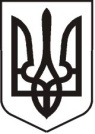 У К Р А Ї Н АЛ У Г А Н С Ь К А    О Б Л А С Т ЬП О П А С Н Я Н С Ь К А    М І С Ь К А    Р А Д АШ О С Т О Г О   С К Л И К А Н Н ЯРОЗПОРЯДЖЕННЯміського голови18.01.2019                                                м. Попасна                                                          № 02-02-9Про   проект порядку денного та регламенту роботи засідання виконавчого комітетуПопаснянської міської ради у січні 2019 року          Керуючись п.20 ч.4 ст.42, ст. 53 Закону України «Про місцеве самоврядування в Україні», розглянувши надані заступниками міського голови та відділами виконкому міської ради пропозиції: Включити до проекту порядку денного засідання виконавчого комітету наступні питання:  Про підсумки роботи за 2018 рік щодо розгляду звернень громадян у виконавчому комітеті Попаснянської міської ради.Інформація: Степанова В.М. –  начальника загального відділу                                          Про визначення видів та погодження з Попаснянським РВ філії ДУ «Центр пробації» в Луганській області переліку об’єктів для відбування засудженими та правопорушниками громадських робіт на 2019 р.Інформація: Коваленка В.П. – начальника юридичного відділуПро визначення видів оплачуваних суспільно-корисних робіт та переліку об’єктів для їх відбування правопорушниками протягом 2019 року.Інформація: Коваленка В.П. – начальника юридичного відділуПро надання згоди СЛД №3 м. Попасна комбінованого центру телекомунікацій № 342 м. Сєвєродонецьк Харківської філії  публічного акціонерного товариства «УКРТЕЛЕКОМ» на монтаж обладнання в житлових будинках у м. Попасна.Інформація: Бондаревої М.О. – начальника  відділу житлово-комунального                         господарства, архітектури, містобудування та землеустроюПро встановлення середньої вартості на відповідні ритуальні послуги щодо фінансування витрат на безоплатне поховання або відшкодування на здійснене поховання померлих (загиблих)  учасників бойових дій та інвалідів війни. Інформація: Бондаревої М.О. – начальника  відділу житлово-комунального                         господарства, архітектури, містобудування та землеустроюПро встановлення тарифу на теплову енергію, яку надає ФОП Мосіященко В.Ф. для категорії «бюджетні установи».Інформація: Бондаревої М.О. – начальника  відділу житлово-комунального                        господарства, архітектури, містобудування та землеустроюПро встановлення тарифу на теплову енергію, що виробляється з використанням природного газу ФОП Котова Ю.О. для категорії «бюджетні установи».Інформація: Бондаревої М.О. – начальника  відділу житлово-комунального                         господарства, архітектури, містобудування та землеустроюПро встановлення двоставкового тарифу на теплову енергію, що виробляється з використанням природного газу ТОВ «ДЕМ І К» для категорії «бюджетні установи».Інформація: Бондаревої М.О. – начальника  відділу житлово-комунального                         господарства, архітектури, містобудування та землеустроюПро відведення місць  та обладнання  стендів,  дошок оголошень для розміщення матеріалів передвиборної агітації.Інформація: Кулік Л.А. – керуючого справами виконкому міської радиПро розподіл обов’язків між членами виконавчого комітету Попаснянської міської ради (у новій редакції).Інформація: Кулік Л.А. – керуючого справами виконкому міської радиПро внесення змін до рішення виконавчого комітету міської ради від 28.01.2013 № 8 «Про затвердження Порядку перепланування жилих і нежилих приміщень у будинках м. Попасна».Інформація: Кандаурової Т.В. -  спеціаліста відділу житлово-комунального                     господарства, архітектури, містобудування та землеустроюПро внесення змін до рішення виконавчого комітету від 21.01.2010 № 3 «Про створення постійної комісії з обстеження об’єктів соціальної сфери» (зі змінами).Інформація: Висоцької Н.О. – начальника організаційного відділуПро затвердження протоколу № 1 засідання громадської комісії з житлових питань при виконавчому комітеті міської ради від 18 січня 2019 року.Інформація: Демченко К.С. -  спеціаліста відділу житлово-комунального                     господарства, архітектури, містобудування та землеустроюПро закріплення права на житло за дитиною, позбавленою батьківського піклування, Тюріним Віктором Олександровичем. Інформація: Демченко К.С. -  спеціаліста відділу житлово-комунального                     господарства, архітектури, містобудування та землеустрою         Про закріплення права на житло за дитиною, позбавленою батьківського піклування, Тюріним Володимиром Олександровичем.Інформація: Демченко К.С. -  спеціаліста відділу житлово-комунального                     господарства, архітектури, містобудування та землеустрою  Регламент засідання виконкому:          Для інформації – до 10 хвилин          Для виступів     – до 5 хвилин          Перерву зробити через 1,5 години засідання на 10 хвилинЗасідання виконавчого комітету провести 25 січня 2019 року о 10.00 у залі засідань адмінбудівлі міської ради. Міський голова                                                                                      Ю.І.Онищенко        Кулік  2 07 02